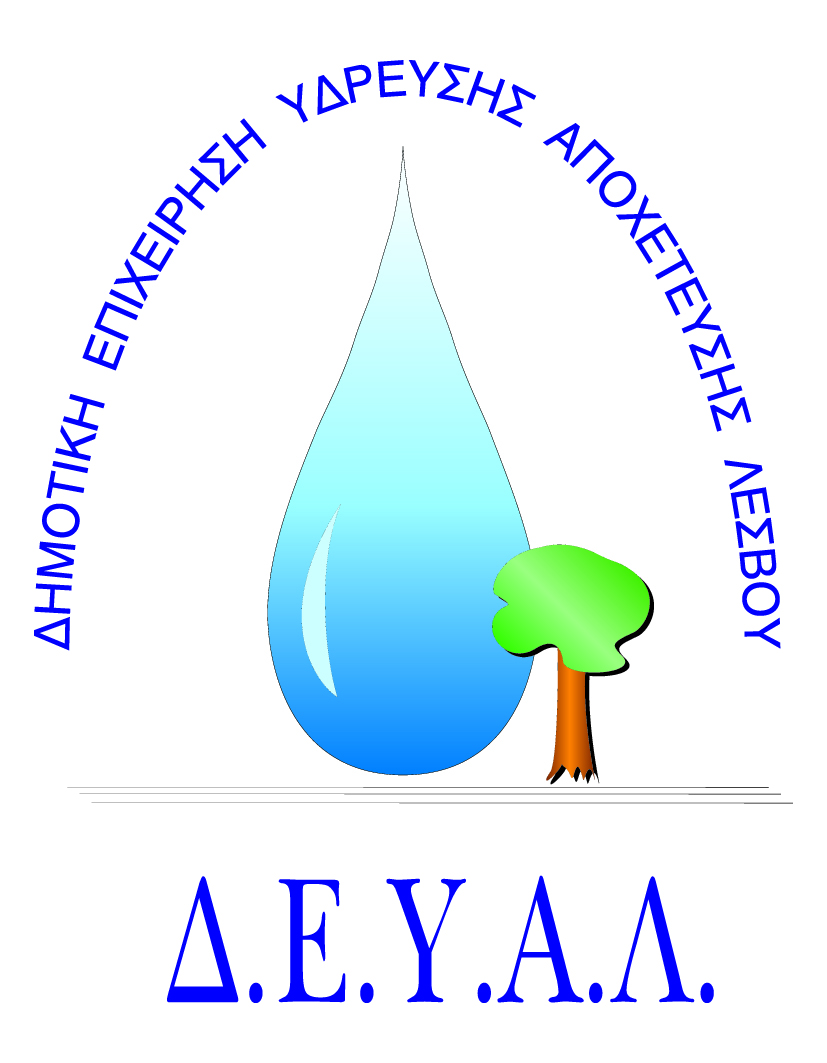 ΔΗΜΟΤΙΚΗ ΕΠΙΧΕΙΡΗΣΗ                                                               Ημερομηνία:ΥΔΡΕΥΣΗΣ ΑΠΟΧΕΤΕΥΣΗΣ                                             ΛΕΣΒΟΥ                                                                                                                     Προς                                                                                                                     Δ.Ε.Υ.Α. ΛέσβουΕΝΤΥΠΟ 1 - ΟΙΚΟΝΟΜΙΚΗ ΠΡΟΣΦΟΡΑ	Προς Υπογραφή Προσφέροντος ή Εκπροσώπου του……………………………………………………… Όνομα υπογράφοντος……………………………………………….Αρ. Δελτίου Ταυτότητας/ΔιαβατηρίουΥπογράφοντος………………………………………………..Ιδιότητα υπογράφοντος……………………………………………… ΘΕΜΑ:Προμήθεια ανταλλακτικών αντλίας WILO στις Εγκαταστάσεις Επεξεργασίας Λυμάτων Μήθυμνας.     Αρ. πρωτ.:  6256/6-6-2018Α/ΑΠΟΣΟΤΗΤΑΠΕΡΙΓΡΑΦΗΤΙΜΗ ΜΟΝ. ΚΟΣΤΟΣ12Πτερωτή220LΛάδι για την αντίστοιχη αντλία (Medical white oil)Στοιχεία αντλίας:WILO EMUMOTOR TYP: FK 17.1-4/8KPUMP TYP: FA 10.41ENo:650053130MFY:2008IMPELLER: Φ183mmΣτοιχεία αντλίας:WILO EMUMOTOR TYP: FK 17.1-4/8KPUMP TYP: FA 10.41ENo:650053130MFY:2008IMPELLER: Φ183mmΣτοιχεία αντλίας:WILO EMUMOTOR TYP: FK 17.1-4/8KPUMP TYP: FA 10.41ENo:650053130MFY:2008IMPELLER: Φ183mmΣτοιχεία αντλίας:WILO EMUMOTOR TYP: FK 17.1-4/8KPUMP TYP: FA 10.41ENo:650053130MFY:2008IMPELLER: Φ183mmΣτοιχεία αντλίας:WILO EMUMOTOR TYP: FK 17.1-4/8KPUMP TYP: FA 10.41ENo:650053130MFY:2008IMPELLER: Φ183mmΚΑΘΑΡΗ ΑΞΙΑΚΑΘΑΡΗ ΑΞΙΑΚΑΘΑΡΗ ΑΞΙΑΚΑΘΑΡΗ ΑΞΙΑΦΠΑ…..%ΦΠΑ…..%ΦΠΑ…..%ΦΠΑ…..%ΣΥΝΟΛΟΣΥΝΟΛΟΣΥΝΟΛΟΣΥΝΟΛΟ